Preliminary Application 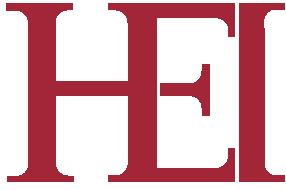 BRIEF DESCRIPTION OF THE PROJECT PLAN (Maximum 4 pages, using 11-point font size and 1-inch margins, including this cover page but excluding references and brief CVs. Please type in the space below each item.) 
Scientific Background and Rationale (include a discussion of how the study addresses HEI’s mission and the novelty of the proposed approach) Hypotheses and Specific AimsQualifications of the Investigators (when critical, the availability of any special equipment and facilities should be mentioned)Preliminary Data and/or Relevant Data from Previous StudiesStudy Design and MethodsStatistical Analyses Anticipated ResultsReferences (maximum 1 page)Attach brief CVs of the principal investigator and key co-investigators (maximum 2 pages per person. You can use HEI form F-9 or a similar 2-page format)(When completed, turn this form into a PDF and send it to funding@healtheffects.org) by August 19, 2020)Application TitleRFA Number and TitleRFA 20-1A Health Effects of Air PollutionPrincipal Investigator namePrincipal Investigator titlePrincipal Investigator InstitutionPrincipal Investigator email addressCo-Investigator(s) (name, title, institution)Study Duration (yrs)Total Estimated Budget ($) (including indirect costs)